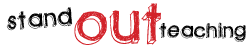 Pitch: What new learning will occur within the lesson?Sky High Question(s):Engagement: What tasks and activities will be used to support progress by all students? Activity 1 : (5 minute) Starter: Teacher LedSky High Guess the Focus : Students read the Sky High Question and underline the key points. They then predict what they think the lesson will be about and feedback to the class. Activity 2 : (10 minute) Individual Pupil ActivityLesson Basics- Reading : Students are given a piece of text related to the lessons learning to read.  Activity 3 : (5 minute) AFL: Questioning - Teacher LedQ-Time Bouncing Questions : Students are questioned in relation to their learning using the Q-time process- Question, Quiet, Quiz and Query. The later part of the sequence incorporates question bouncing led by the students. Activity 4 : (10 minute) Paired ActivityLearning Blooms- Various : Students undertake a Learning Blooms exercise, selecting from one of eight tasks with a focus on various outcomes. They will also incorporate GAP differentiation into their task. Activity 5 : (5 minute) AFL: Paired AssessmentGreen Pen- Reflecting Circles : Using the Reflecting Circles worksheet, students are to record three positive aspects to their work followed by three aspects that they feel they need to improve. Activity 6 : (10 minute) Paired ActivityLearning Blooms- Various : Students undertake a Learning Blooms exercise, selecting from one of eight tasks with a focus on various outcomes. They will also incorporate GAP differentiation into their task. Activity 7 : (5 minute) Plenary: Individual ActivityWhat I know : Posted around the room are comments related to the lesson. Students are to read each comment and tick if they understand it. This will then inform the following part of the lesson.Progress: What are the expected outcomes from the learning which has taken place within the lesson?Learning outcomes: